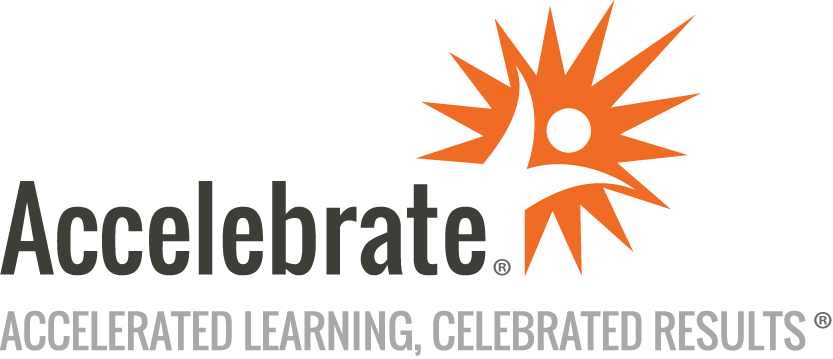 Salesforce Certified Service Cloud ConsultantCourse Number: SF-126
Duration: 5 daysOverviewThis Salesforce® Certified Service Cloud Consultant training course teaches attendees how to leverage key customer service concepts within Salesforce and is preparation for the Salesforce Certified Service Cloud Consultant exam.PrerequisitesStudents should have taken Accelebrate's Salesforce Administration and Configuration in Lightning Experience course or have equivalent experience with Salesforce administration and configuration, as demonstrated through successful completion of the Salesforce.com Certified Administrator exam.MaterialsAll Salesforce Certified Service Cloud Consultant training students will receive comprehensive courseware.Software Needed on Each Student PCEach student will be given a practice learning environment to use during hands-on exercises during the class. The student will be able to use this learning environment indefinitely after the class without any additional fee.ObjectivesLearn software development lifecyclesDiscover project management strategiesLearn Salesforce Platform architecture and the model-view-controller design patternSet typical customer service and call center goalsEnhance system securityReview the object model related to customer service automationWork with the Service Cloud Console, CTI, IVR, WFM, portals, integration, success metrics, analytics, and best practicesOutlineIntroductionSoftware Development Lifecycle/Project Management Strategies Deployment: Metadata API/Packages/Change SetsSalesforce Platform Architecture & Model, View, ControllerSetting up a Practice SiteCustomer Service Goals/Concepts Call center typesCall Deflection/ChannelsCTI/IVR/PBXSLA’sBusiness continuityChallengesKnowledge-Centered Support (KCS)ITILSatisfaction SurveysIntroduction to GenWattTrust.salesforce.comSystem Security UsersLicensesProfilesField level securityPermission setsRecord Security Record ownership/full accessOrganization-wide defaultsRole hierarchy & rolesSharing rulesManual sharingAccount teamsCase teamsQueuesData Management/Data QualitySecurity & Sharing Knowledge CheckService Relationships AccountsContacts & personal accountsCasesSolutionsAssetsKnowledge Creation, publishing, consumption, and feedbackAdoption & maintenanceService Cloud Automation Case assignment rulesEntitlements/SLA’sBusiness hoursEscalation rulesContentChatterChatter Questions & AnswersCase FeedService Cloud ConsoleSocial Listening Radian 6Salesforce for FacebookEmail to CaseVisual WorkflowCustomer Portals Self-serviceService cloud portalHome Page DesignReports & Analytic SnapshotsDashboardsDeployment: Metadata API/Packages/Change SetsData Migration & Data Integration CasesActivitiesSolutionsKnowledgePerformance Optimization DivisionsCustom IndexesVisual Force & ApexUser AdoptionMetrics & Key Performance Indicators (KPI)User Interface & Search SettingsConclusion